Best PracticeAccessing the Medicines Information View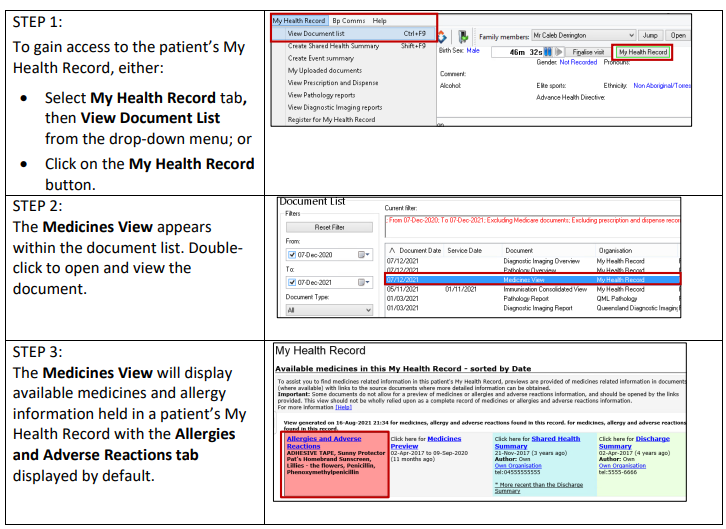 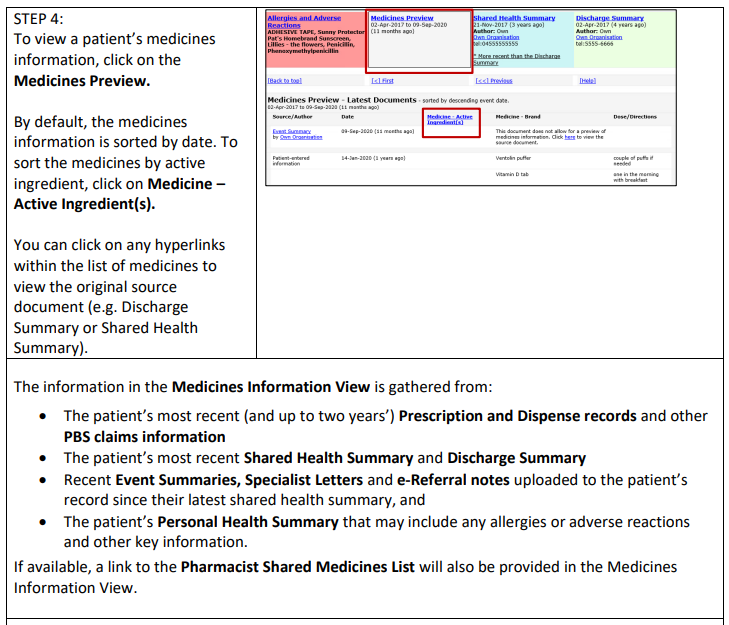 